Тема: Вырезание симметричной вытинанкиЦель: расширить представление  об узорах вытинанок, правила составления симметричного узора; научить анализировать вытинанки, совершенствовать умения в вырезании симметричных узоров; способствовать формированию аккуратности, настойчивости.Оборудование: цветная бумага, клей, ножницы, образцы вытинанок, таблицы для рефлексии. ХОД УРОКАОрганизационный момент.
Отдых наш кончается,
Работа начинается.
Усердно будем мы трудиться,
Чтобы чему-то научиться.                           А девиз у нас такой:
                          «Все, что надо, - под рукой!»- Посмотрите, всё ли подготовлено к уроку. На парте должны лежать… Что должно быть на парте, вы мне скажете сами, когда отгадаете загадки.
1. Два конца, два кольца, посередине - гвоздик. (Ножницы.)2. По бумаге я бегу, всё умею, всё могу:    Хочешь - домик нарисую, хочешь - ёлочку в снегу,    Хочешь - дядю, хочешь - сад. Мне любой ребёнок рад. (Карандаш.)3. Белое поле, краскам раздолье. (Бумага.)4. Всё приклею, всё смогу.    Подружусь я на ходу. (Клей.)- Итак, все готовы. А девизом нашего урока будет пословица: «Глаза боятся, а руки делают»                 II.  Актуализация знаний. - Почему мы выбрали девизом нашего урока именно эту пословицу, вы узнаете, когда посмотрите вот на такую красоту. Смотрите!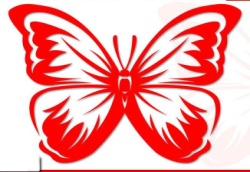 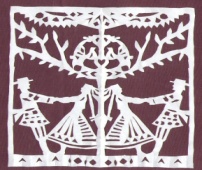 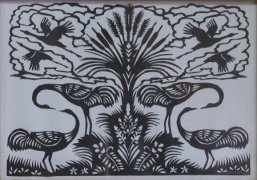 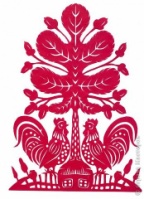 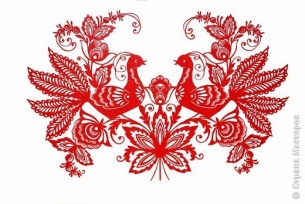 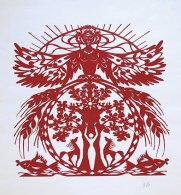 - В какой технике выполнены эти работы? Как вы думаете, сложно ли сделать    такую красоту? Что нужно для того, чтобы получились такие работы?- Итак, что же такое вытинанка?Вытинанка – это ажурный узор, вырезанный из чёрной, белой или цветной бумаги. Иначе говоря, техника вырезания из бумаги.Дзеткі, ножанкі i талентНам стварылі гэты цуд.Беларускі наш арнаментАжывае казкай тут.Зможаш так зрабіць!Не верыш?Трэба вельмі пажадаць-I дзівосы на паперыСам ты будзеш выразаць.- Мода на вырезание пришла в Беларусь из Польши. 200 лет назад,  когда бумага стала более доступной, это рукоделие было популярным не меньше, чем вышивание или вязание. С помощью ножниц стали украшать интерьер дома. Поделки из бумаги вешали на стены, на окна в качестве занавесок. Мебель вместо вязаных салфеток тоже покрывали вытинанкой. Трудно было представить себе деревенское жилище послевоенной Беларуси без этого своеобразного украшения. В каждой местности вытинанка приобретала особенности, присущие тем людям, которые жили здесь.Какие виды вытинанок вы знаете? (Ответы детей).Раппортная вытинанка - узор ритмичный, повторяется много раз.Бумага складывается гармошкой.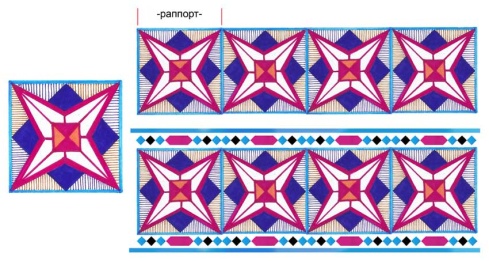 Симметричная (зеркальная) вытинанка - на рисунке есть симметрия, одинаковость в расположении частей на противоположных сторонах от центра. Бумага складывается пополам.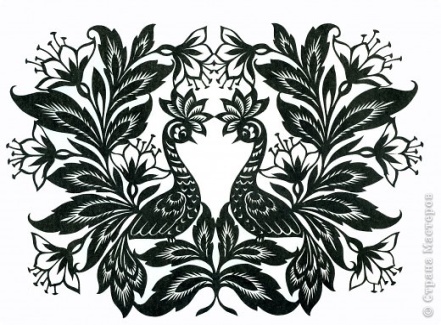 Розетковая вытинанка - узор симметричный и повторяется по кругу. Бумага складывается на уголок.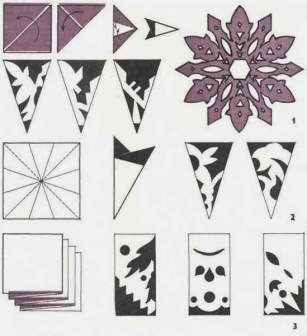          III.Изучение нового материала.- Чем вытинанка отличается от аппликации? (есть ажурный узор) На бумажных изображениях можно увидеть геометрические, растительные и зооморфные узоры.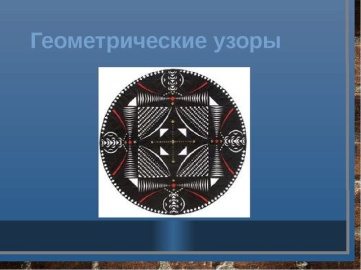 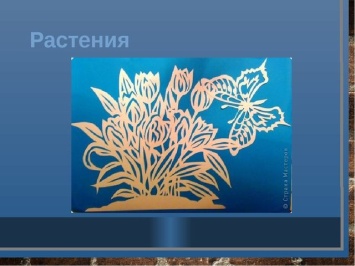 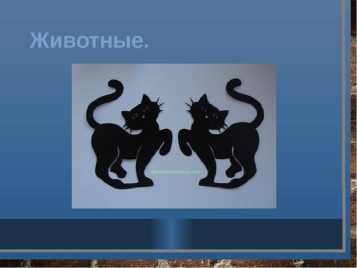 	- Раньше каждый рисунок имел своё значение. Люди верили, что многие узоры оберегают дом и его обитателей от бед и болезней, помогают сохранить благополучие в семье.Символы, используемые в вытинанке.Дорога    Солнце    Дом    Вода  Молния    Месяц   ЧеловекФизкультминутка под музыку «Разноцветная игра»    IV. Практическая работа. – Какие материалы и инструменты нам необходимы, чтобы выполнить вытинанку?Повторение правил работы с ножницами. 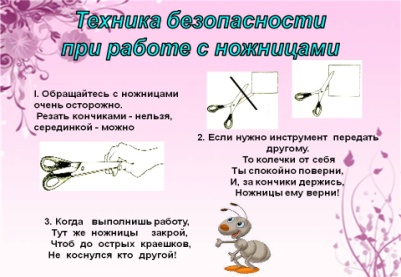 - Каким образом мы должны сложить бумагу, чтобы получить симметричную вытинанку?- Давайте сначала попробуем вырезать уже нарисованную вытинанку, согласно алгоритма.Алгоритм выполнения вытинанки.Выбрать бумагу, сложить пополамПрорисовать контур изображения и узоры на нёмЗакрасить части рисунка, которые следует вырезатьВырезатьНаклеить на основу- А сейчас  каждый из вас станет мастером по декоративно-прикладному искусству. Вспомните из уроков изобразительного искусства, кто является  такими мастерами? 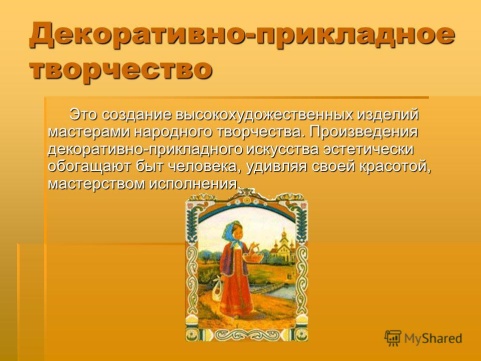 - После того, как вы вырежете вытинанку, вам нужно будет наклеить её на основу, а для этого нужно нам ещё вспомнить правила безопасной работы с клеем. Какие это правила?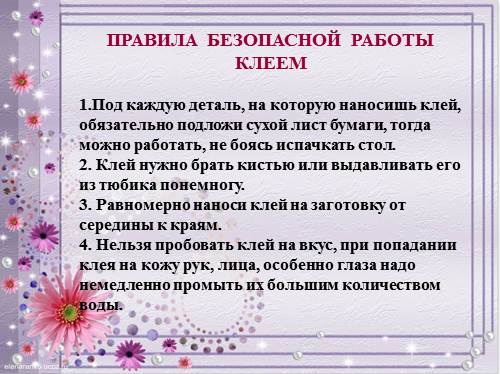 - А сейчас каждый из вас сделает свою вытинанку. Давайте ещё раз обратимся к алгоритму выполнения работы. ( Поэтапно учащиеся выполняют работу) Те,  у кого работа выполнена, выходят к доске и приклеивают свою вытинанку на цветной лист бумаги на доске.                V. Анализ выполненной работы.- Посмотрите, какая красота у нас получилась! Работы разные, но каждый из вас проявил творчество и фантазию.   А ведь в начале урока мы и не думали, что и у нас может получиться.  Глаза боялись, а руки-то сделали! Молодцы!                VI. Рефлексия- Заполните, пожалуйста, таблицу, которая лежит на ваших столах. - Если в вашей таблице заполнены графы отлично и хорошо, то берите воздушные шарики, которые лежат у вас на парте, выходите к доске  и отправляйте их в небо!               VII. Подведение итогов урока.- Спасибо всем за работу на уроке. Вы действительно стали мастерами декоративно-прикладного искусства. Если есть желание, попробуйте дома сделать  симметричную  вытинанку и украсить какой-то уголок в доме или сделать необычный подарок своим родным и близким. отличнохорошопочти хорошоЯ понял,как изготовить симметричную вытинанкуЯ знаю, какие бывают вытинанкиЯ научился вырезать вытинанку и наклеивать её на основу